UNIONE COLLI MARITTIMI PISANI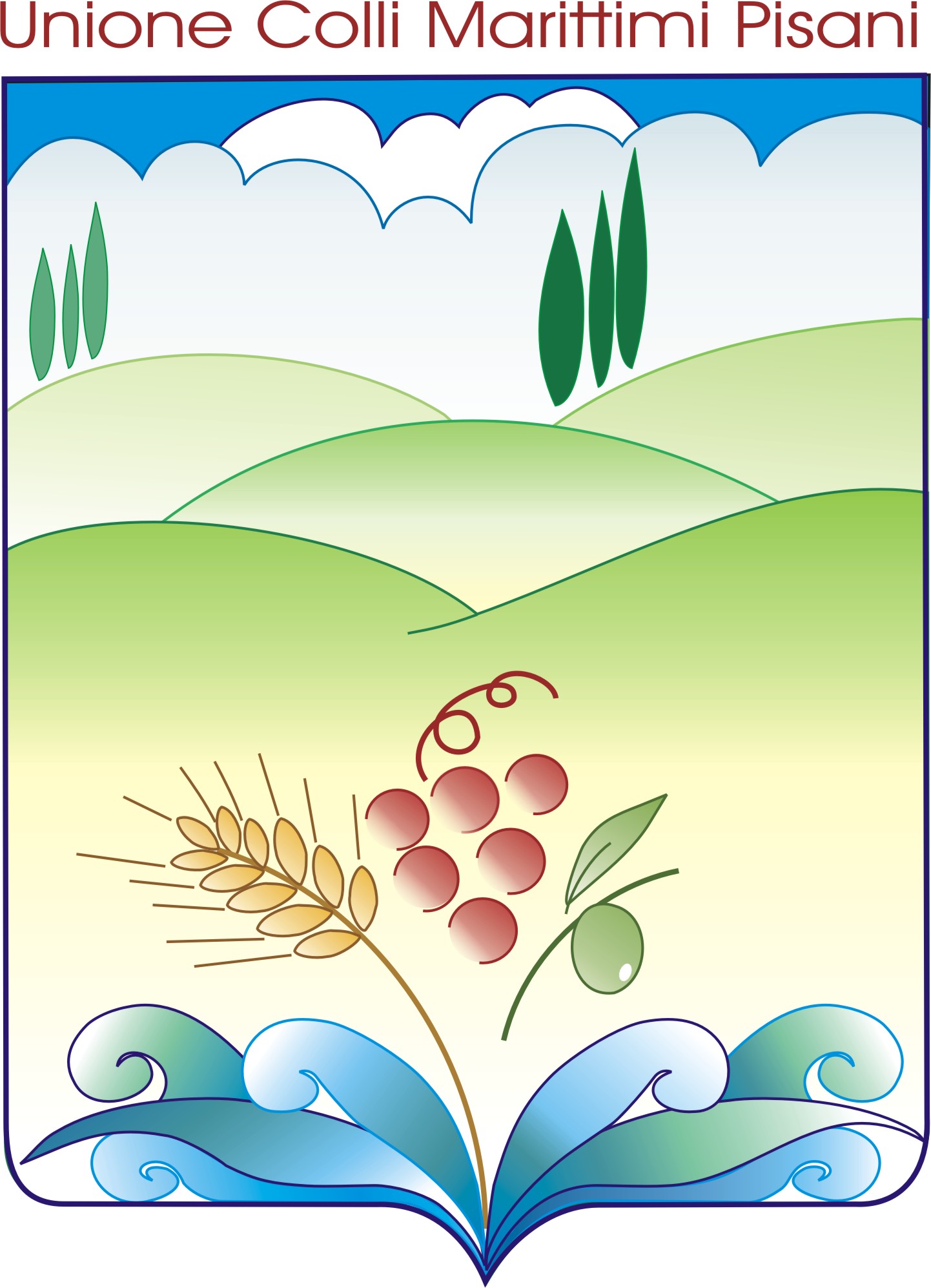 fra i comuni di Castellina Marittima, 
Montescudaio e Riparbella Provincia di Pisa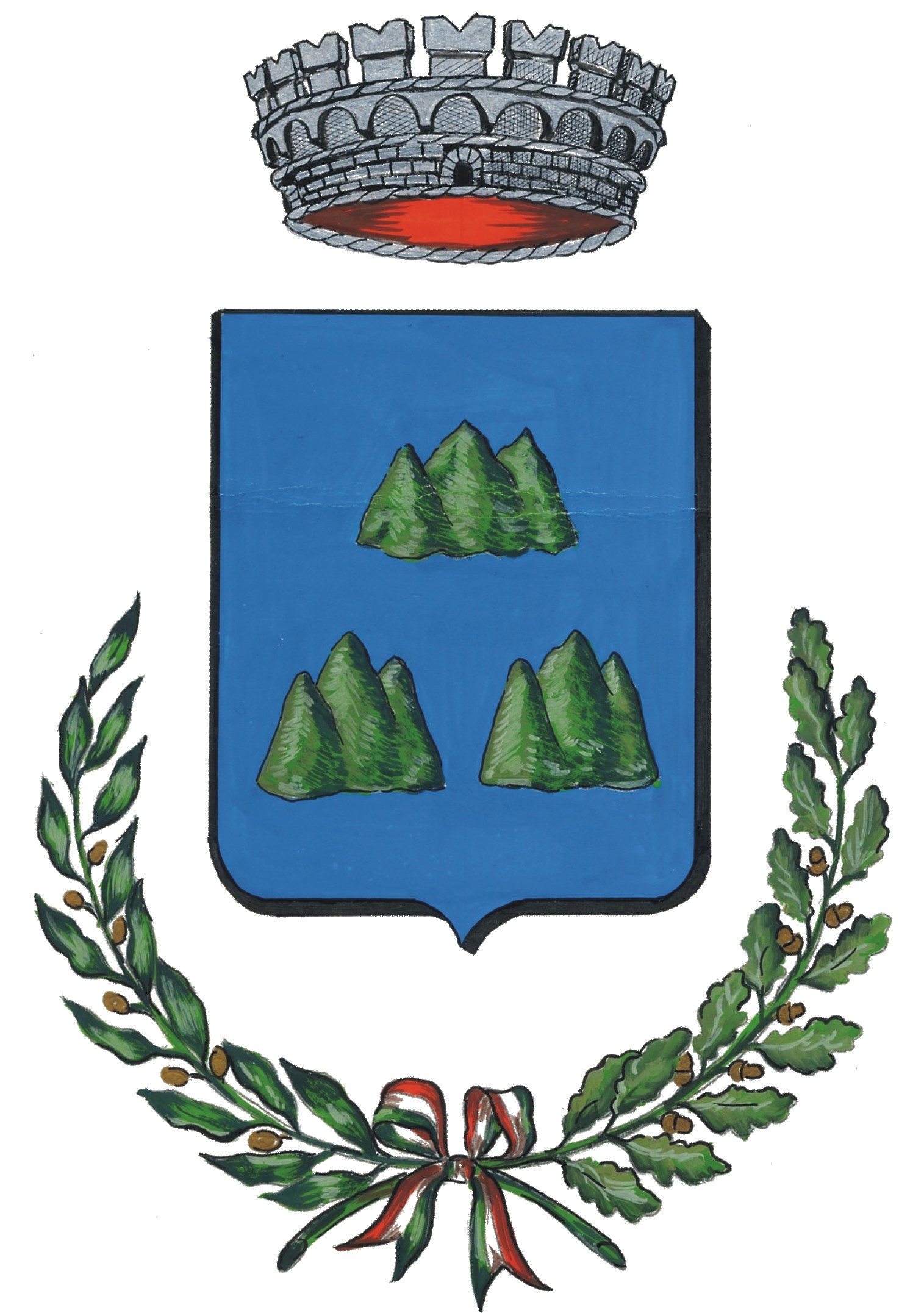 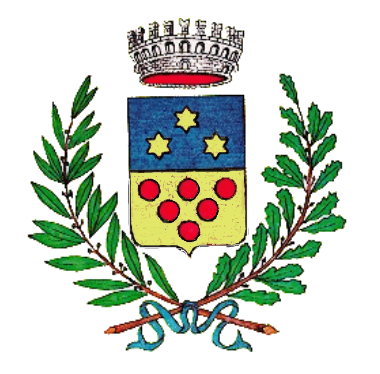 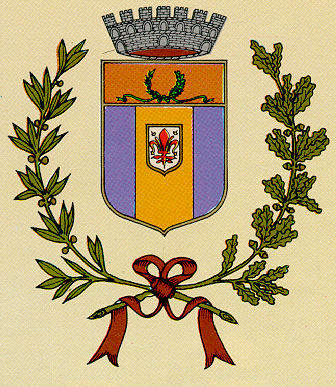 ALL. A) REGOLAMENTO SUI PROFILI PROFESSIONALI1. I profili professionali sono i seguenti:B1: operatore amministrativo B1: operatore tecnicoB 3: operatore amministrativo specializzatoB 3: operatore tecnico specializzatoC: istruttore amministrativo C: istruttore tecnicoD1-D3: specialista amministrativo D1-D3: specialista tecnico.2. Il contenuto dei profili professionali coincide con quello della declaratoria di cui al contratto collettivo nazionale di lavoro.3. A integrazione di tale declaratoria si precisa che:a) i profili amministrativi sono caratterizzati dallo svolgimento di mansioni di carattere amministrativo, intendendosi anche quelle contabile;b) i profili tecnici sono caratterizzati dallo svolgimento di mansioni di natura tecnica, coincidenti con quelle di operaio, elettricista, idraulico, giardiniere, autista di scuolabus (profilo professionale B, da distinguersi tra B1 e B3 in base alle specializzazioni richieste), geometra, perito industriale, perito agrario, perito informatico (profilo professionale C), ingegnere, architetto, geologo, informatico (profilo professionale D) o altre mansioni equivalenti, indipendentemente dal titolo di studio posseduto per i dipendenti D senza laurea. E' fatto salvo lo svolgimento di attività amministrative e contabili strumentali allo svolgimento delle mansioni tecniche. c) il profilo D3 è caratterizzato dalla necessità di iscrizione in albi per lo svolgimento delle mansioni.3. La declaratoria indicata al c. 3 non è tassativa ed è possibile inserire ulteriori attività della medesima natura, amministrativa o tecnica, e delle medesima tipologia del titolo di studio richiesto.4. Per dipendenti trasferiti da altre amministrazioni, il Responsabile dell'Area che gestisce il personale provvederà all'inquadramento nella categoria professionale indicata dal c. 1, previo parere del Responsabile dell'Area a cui il dipendente afferisce.